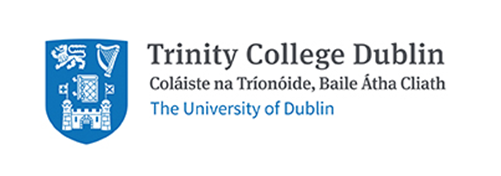 Trinity Disability Service - Evidence of a Disability FormThe Code of Practice Applying to the Employment of People with Disabilities is the core document which outlines the University's commitment to supporting staff with disabilities. The code of practice describes entitlements and duties regarding staff with disabilities. It also describes manager's obligations to implement the code.Support for staff with disabilities.There are a range of supports available for staff with disabilities in Trinity. To access these disability supports Trinity Disability Service require you to submit evidence of your disability. The evidence of disability you provide is used to assess the impact of your disability and ensure you get appropriate support. It will be assessed by Disability professionals in Trinity who have expertise and an in-depth knowledge of the impact of disability in the university work environment. Evidence of DisabilityWhen submitting your evidence of disability documentation please make sure that it has been completed by the appropriate medical professional for your disability.  Instructions for Completion:A relevant Medical Consultant / Specialist who has the training and experience with the particular condition / disability must complete this form (please refer to Instructions for Completion of Application Form). This form must be stamped. All applicants must complete this form, with the exception of those with Specific Learning Difficulties (e.g. Dyslexia), who must provide a recent Educational Psychologist’s report. Please complete ALL sections below in TYPE or BLOCK capitals:Instructions for Completion:A relevant Medical Consultant / Specialist who has the training and experience with the particular condition / disability must complete this form (please refer to Instructions for Completion of Application Form). This form must be stamped. All applicants must complete this form, with the exception of those with Specific Learning Difficulties (e.g. Dyslexia), who must provide a recent Educational Psychologist’s report. Please complete ALL sections below in TYPE or BLOCK capitals:1Staff Details                                                                                                                                        2Qualified GP/ Health Professional/Specialist If you are a GP or other health professional (not a Consultant or Specialist), please tick the relevant box below:I have a diagnosis on file from the appropriate consultant/specialist named above:N.B. A copy of the document in which the diagnosis is confirmed must be attached to this form.ORI can confirm that I have diagnosed this person with a disability e.g. depression/acute anxiety:The GP or other health professional should now complete sections 3-7 as appropriate.If you are a GP or other health professional (not a Consultant or Specialist), please tick the relevant box below:I have a diagnosis on file from the appropriate consultant/specialist named above:N.B. A copy of the document in which the diagnosis is confirmed must be attached to this form.ORI can confirm that I have diagnosed this person with a disability e.g. depression/acute anxiety:The GP or other health professional should now complete sections 3-7 as appropriate.3Disability Information (to be completed by qualified health professional)Disability type (please tick)             ADD/ADHD                                         Autism Spectrum Disorder              Blind/visual impairmentDeaf/Hard of Hearing                       DCD/Dyspraxia/Dysgraphia             intellectual Disability                                                                          Mental Health Condition                  Neurological Condition                    Physical Disability/Mobility             Speech and Language                        Significant ongoing illness               Specific Learning Difficulty                                                                                                 Communication Disorder Please state the specific name of the DisabilityDate of Diagnosis/Onset of DisabilityDisability type (please tick)             ADD/ADHD                                         Autism Spectrum Disorder              Blind/visual impairmentDeaf/Hard of Hearing                       DCD/Dyspraxia/Dysgraphia             intellectual Disability                                                                          Mental Health Condition                  Neurological Condition                    Physical Disability/Mobility             Speech and Language                        Significant ongoing illness               Specific Learning Difficulty                                                                                                 Communication Disorder Please state the specific name of the DisabilityDate of Diagnosis/Onset of Disability4Please Briefly Describe the Course of the Condition i.e. will remain static, may have periods of relapse/remission, may deteriorate.Duration:   Ongoing/Permanent                            Temporary                         Fluctuating    Duration:   Ongoing/Permanent                            Temporary                         Fluctuating    5How does the disability/medical condition impact on the staffs’ ability to study and participate (example, fatigue, concentration, pain, etc.)?6Please describe measures currently being taken to treat the disability (e.g. medication, therapy).7What recommendations would you make for reasonable adjustments to enable equal participation in the Trinity Workplace (e.g., adaptive equipment etc.)?8Where a Consultant has completed this form, Consultant must complete the details below:Consultant’s Signature.                                                                                     DATE: ______/_______/_________Name of Consultant:___________________________Official Stamp: This form must be completed and signed by theappropriate professional. In addition it should be stamped oraccompanied by a business card or headed paper.Official Stamp: If a stamp is not available, this form should beaccompanied by a business card or headed paper.Consultant’s Signature.                                                                                     DATE: ______/_______/_________Name of Consultant:___________________________Official Stamp: This form must be completed and signed by theappropriate professional. In addition it should be stamped oraccompanied by a business card or headed paper.Official Stamp: If a stamp is not available, this form should beaccompanied by a business card or headed paper.9Where a GP or Health Professional has completed this form, GP/Health Professional must complete the details below: Signature.  GP /Health Professional                                                                                                    DATE: ______/_______/_________               IMC Number:                                             Name of GP/Heath Professional :___________________________Official Stamp: This form must be completed and signed by theappropriate professional. In addition it should be stamped oraccompanied by a business card or headed paper.Official Stamp: If a stamp is not available, this form should beaccompanied by a business card or headed paper.Signature.  GP /Health Professional                                                                                                    DATE: ______/_______/_________               IMC Number:                                             Name of GP/Heath Professional :___________________________Official Stamp: This form must be completed and signed by theappropriate professional. In addition it should be stamped oraccompanied by a business card or headed paper.Official Stamp: If a stamp is not available, this form should beaccompanied by a business card or headed paper.